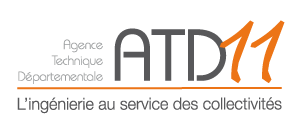 Bulletin réponse et délégation ou pouvoir l’Assemblée Générale Ordinaire du Lundi 6 janvier 2020Madame/Monsieur  Prénom – NOM :………………………………………………….……………………………………………….Qualité : …………………………………………………………………………………….……………………….………………………………………….Commune ou EPCI de : ……………………………………………………………….……………………………………………………………. Participera à l’Assemblée Générale  Ne participera pas à l’Assemblée GénéraleEn cas d’indisponibilité, vous avez la possibilité de donner une délégation à un élu de la commune/EPCI OU un pouvoir à un membre de l’Assemblée Générale pour vous représenter.Pour me représenter et voter en mes lieux et place.	Fait à……………………………………, le ………………………………	SignatureDélégationà un élu de la commune/ EPCIPouvoirà un membre de l’AGMadame/Monsieur Prénom, NOM QualitéCommune ou EPCI de